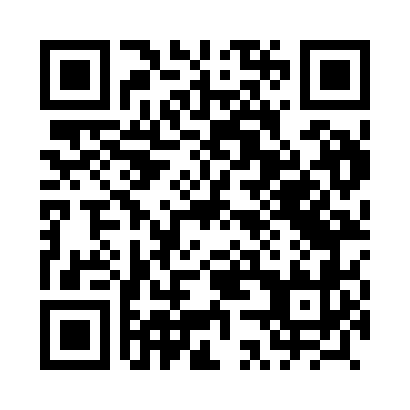 Prayer times for Rogatka, PolandWed 1 May 2024 - Fri 31 May 2024High Latitude Method: Angle Based RulePrayer Calculation Method: Muslim World LeagueAsar Calculation Method: HanafiPrayer times provided by https://www.salahtimes.comDateDayFajrSunriseDhuhrAsrMaghribIsha1Wed2:575:1712:395:448:0110:122Thu2:535:1512:385:458:0310:143Fri2:505:1312:385:468:0410:174Sat2:475:1212:385:478:0610:205Sun2:445:1012:385:488:0710:236Mon2:415:0812:385:498:0910:267Tue2:375:0712:385:508:1010:288Wed2:345:0512:385:518:1210:319Thu2:315:0412:385:528:1310:3410Fri2:275:0212:385:528:1510:3711Sat2:245:0012:385:538:1610:4012Sun2:234:5912:385:548:1810:4313Mon2:224:5812:385:558:1910:4614Tue2:214:5612:385:568:2010:4715Wed2:214:5512:385:578:2210:4716Thu2:204:5312:385:588:2310:4817Fri2:204:5212:385:588:2510:4818Sat2:194:5112:385:598:2610:4919Sun2:194:4912:386:008:2710:5020Mon2:184:4812:386:018:2910:5021Tue2:184:4712:386:028:3010:5122Wed2:174:4612:386:028:3110:5123Thu2:174:4512:386:038:3210:5224Fri2:174:4412:386:048:3410:5325Sat2:164:4312:396:058:3510:5326Sun2:164:4212:396:058:3610:5427Mon2:164:4112:396:068:3710:5428Tue2:154:4012:396:078:3810:5529Wed2:154:3912:396:078:4010:5530Thu2:154:3812:396:088:4110:5631Fri2:154:3712:396:098:4210:56